WORDTrong soạn thảo Winword 2010, để tạo một bảng (Table), ta thực hiện :
	a) Tools - Insert Table    	b) Insert - Insert Table	c) Format - Insert Table    	d) Table - Insert TableTrong WinWord, để soạn thảo một công thức toán học phức tạp, ta thường dùng công cụ:
	a) Microsoft Equation	b) OgranizationArt
	c) Ogranization Chart    	d) Word ArtTrong Winword, để sao chép một đoạn văn bản vào Clipboard, ta đánh dấu đoạn văn sau đó:
	a) Chọn menu lệnh Edit - Copy    	b) Bấm tổ hợp phím Ctrl - C 	c) Cả 2 câu a, b đều đúng    	d) Cả 2 câu a, b, đều saiTrong WinWord, để thuận tiện hơn trong khi lựa chọn kích thước lề trái, lề phải ta có thể khai báo đơn vị đo:
	a) Centimeters    	b) Đơn vị đo bắt buộc là Inches	c) Đơn vị đo bắt buộc là Points    	d) Đơn vị đo bắt buộc là PicasTrong soạn thảo Winword 2010, để sử dụng công cụ styles, ta thực hiện tại tab:a) Tools 	b) References	c) Format 	d) HomeTrong soạn thảo văn bản Word 2010, muốn tạo ký tự to đầu dòng của đoạn văn, ta thực hiện:
	a) Format - Drop Cap    	b) Insert - Drop Cap	c) Edit - Drop Cap    	d) View - Drop CapTrong soạn thảo Winword 2010, công dụng của tổ hợp Ctrl - F là:
	a) Tạo tệp văn bản mới    	b) Lưu tệp văn bản vào đĩa	c) Chức năng tìm kiếm trong soạn thảo    	d) Định dạng trangTrong soạn thảo Winword 2010, muốn định dạng lại trang giấy in, ta thực hiện:
	a) File - Properties    	b) File - Page Setup	c) File – Print - Page Setup    	d) File - Print PreviewTrong soạn thảo Winword, muốn chuyển đổi giữa hai chế độ gõ: chế độ gõ chèn và chế độ gõ đè ta bấm phím:
	a) Insert          	b) Tab              	c) Del    	d) CapsLockTrong soạn thảo văn bản Word 2012, muốn lưu hồ sơ với một tên khác, ta thực hiện
	a) File - Save    	b) File - Save As
	c) Window - Save    	d) Window - Save AsTrong Winword, để mở một tài liệu đã được soạn thảo trong Winword:
	a) Chọn menu lệnh Edit - Open    	b) Chọn menu lệnh File - Open	c) Cả 2 câu a, b đều đúng    	d) Cả 2 câu a. b. dều saiTrong soạn thảo Word 2010, muốn trình bày văn bản trong khổ giấy theo hướng ngang ta chọn mục:
	a) Portrait         	b) Right            	c) Left    	d) LandscapeTrong soạn thảo văn bản Word 2010, để đóng một hồ sơ đang mở, ta thực hiện :
	a) File - Close    	b) File - Exit	c) File - New    	d) File - SaveTrong soạn thảo Word 2010, muốn chèn các kí tự đặc biệt vào văn bản, ta thực hiện:
	a) View - Symbol    	b) Format - Symbol	c) Tools - Symbol    	d) Insert - SymbolTrong khi soạn thảo văn bản, nếu kết thúc 1 đoạn (Paragraph) và muốn sang 1 đoạn mới:
	a) Bấm tổ hợp phím Ctrl - Enter    	b) Bấm phím Enter	c) Bấm tổ hợp phím Shift - Enter    	d) Word tự động, không cần bấm phímKhi soạn thảo văn bản trong Word 2010, để khai báo thời gian tự lưu văn bản, ta chọn:
	a) File - Option... Trong thẻ Save, đánh dấu chọn mục Save AutoRecover info every	b) Tool - Option... Trong thẻ Save, đánh dấu chọn mục Save AutoRecover info every	c) Format - Option... Trong thẻ Save, đánh dấu chọn mục Save AutoRecover info every	d) View - Option... Trong thẻ Save, đánh dấu chọn mục Save AutoRecover info everKhi soạn thảo văn bản trong Winword, muốn di chuyển từ 1 ô này sang ô kế tiếp về bên phải của một bảng (Table) ta bấm phím:    	a) ESC         	b) Ctrl           	c) CapsLock          	d) TabTrong soạn thảo Winword 2010, muốn đánh số trang cho văn bản, ta thực hiện:
	a) Insert - Page Numbers    	b) View - Page Numbers	c) Tools - Page Numbers    	d) Format - Page NumbersTrong soạn thảo văn bản Word 2010, muốn tạo một hồ sơ mới, ta thực hiện:
	a) Insert - New    	b) View - New	c) File - New    	d) Edit - NewKhi đang soạn thảo văn bản Word, muốn đánh dấu lựa chọn một từ, ta thực hiện:
	a) Nháy đúp chuột vào từ cần chọn    	b) Bấm tổ hợp phím Ctrl - A	c) Nháy chuột vào từ cần chọn    	d) Bấm phím EnterTrong soạn thảo Winword 2010, muốn định dạng ký tự, ta thực hiện tại tab:a) Home    	b) Format - Paragraph	c) Cả 2 câu đều đúng    	d) Cả 2 câu đều sai22. Trong MS Word, muốn sử dụng tổ hợp phím nào để chọn toàn  bộ văn bản?Ấn tổ hợp phím Alt + AẤn tổ hợp phím Shift + Ctrl + AẤn tổ hợp phím Ctrl + AẤn tổ hợp phím Alt + F823. Trong MS Word, muốn sử dụng phím nào để xoá ký tự đứng trước con trỏ?Page UpPage DownDeleteBackspace24. Trong MS Word 2010, để lưu tài liệu đang mở dưới một tên mới chọn cách nào?Bấm nút Rename trên thanh công cụ.Chọn từ menu File -> New File Name Save .Chọn từ menu File -> Save As.Word  không thể lưu thành một tên khác.25. Trong MS Word, để di chuyển con trỏ về cuối văn bản dùng tổ hợp phím nào?Ctrl + Page Down.Ctrl + End.End.Page Down.26. Trong MS Word, muốn sử dụng tổ hợp phím nào để lưu tài liệu hiện tại?Ấn tổ hợp phím ALT + SẤn tổ hợp phím CTRL + OẤn tổ hợp phím CTRL + S27. Trong MS Word 2010, làm cách nào để đánh số trang trong văn bản?Vào menu File -> Print previewVào menu File -> Page SetupVào menu Insert -> Page NumbersVào menu Tabel -> Insert Table28. Trong MS Word 2010, làm cách nào để ngắt trang văn bản?Vào menu View -> Weblayout.Vào menu Format -> Tabs.Vào menu Insert -> Break.Ấn tổ hợp phím Shift + Enter.29. Trong MS Word 2010, làm cách nào để chèn ký tự đặc biệt (Symbol) vào văn bản:Vào menu Insert -> Picture .Vào menu Insert -> Symbol.Nháy chuột vào AutoShapes trên thanh công cụ.Tất cả các câu đều đúng.30. Trong MS Word 2010, làm cách nào để chèn hình ảnh vào văn bản?Vào menu Insert -> Insert PictureVào menu View -> Insert Picture.Vào menu Insert -> Picture .Vào menu View -> Picture.31. Trong MS Word 2010 ta chèn vào 5 shapes, làm cách nào để một shapes nằm dưới tất cả các shapes còn lại ?Order -> Sent to backOrder -> Sent BackwardCả 2 câu đề sai .cả 2 câu đều đúng32. Trong MS Word 2010 để sử dụng chức năng Table of Contents, ta thực hiện tại tab:RefencesViewHomeDesignEXCELCho biết kết quả của công thức sau:  LEFT(“Tin học B”,2)TiTinTin họcBCho biết kết quả của công thức sau: AND(1>2,5<8,6<9)TrueFalse#N/ACả 3 câu đều saiCho biết ý nghĩa của công thức sau: =RANK(B3,$B$3:$B$9,1)Sắp xếp vị thứ cho ô B3 trong vùng B3 đến B9 theo tiêu chí giảm dầnSắp xếp vị thứ cho ô B3 trong vùng B3 đến B9 theo tiêu chí tăng dầnCông thức này saiHàm RANK không có trong excelHàm DSUM tương đương với hàm nào sau đâySUMSUMIFCOUNTCOUNTIFCho biết ý nghĩa của công thức sau: SUMIF($B$3:$B$9,”<>IPhone”,$C$3:$C$9)Tính tổng từ vùng C3 đến C9 với điều kiện là không  phải IPhone trong vùng B3:B9Tính tổng từ vùng C3 đến C9 với điều kiện là IPhone trong vùng B3:B9Đếm từ vùng C3 đến C9 với điều kiện là không phải IPhone trong vùng B3:B9Đếm từ vùng C3 đến C9 với điều kiện là IPhone trong vùng B3:B9Cho biết ý nghĩa của công thức sau: COUNTIF($C$3:$C$9,”S*”)Đếm trong  vùng C3 đến C9 với điều kiện là ký tự cuối cùng là SĐếm trong  vùng C3 đến C9 với điều kiện là ký tự đầu tiên là S*Đếm trong  vùng C3 đến C9 với điều kiện là ký tự đầu tiên là SCả 3 câu đề saiĐể kiểm tra ô B3 có bị lổi N/A không ta dung công thức:=IFNA(B3)=ISNA(B3)=NA(B3)Cả 3 câu đề saiHàm tính giá trị lớn nhất có điều kiện kèm theo là:MAXIF()IFMAX()DMAXCả 3 câu đề saiMặc định khi nhập liệu kiểu number thì dữ liệu sẽ được:Canh lề trái Canh lề phảiCanh lề giữaIn đậmCho biết kết quả của công thức sau: DATE(2014,5,6) (biết rằng định dạng ngày tháng cho ô kết quả là d/M/yy)5/6/20146/5/20145/6/146/5/14Cho công thức sau: WEEKDAY(“5/6/14”,2), kết quả thu được: 4, vậy ý nghĩa của công thức trên là: Ngày trả về là thứ 4 trong tuầnNgày trả về là thứ 5 trong tuầnNgày trả về là thứ 6 trong tuầnCông thức trên saiGiả sử Ô A1=5, B1=8, C1=7, cho biết kết quả của hàm sau: AVERAGE(A1:C1,A1:B1), kết quả được làm tròn 1 chữ số thập phân6.15.66.67.5Để sử dụng chức năng Filter ta chọn:View/FilterData/FilterFormulas/FilterHome/FilterCho biết kết quả của công thức sau: IF(RIGHT(“Tin Học B Khoá 8”,1)<9,”Đúng”,”Sai”):ĐúngSai#N/ACông thức trên bị saiTa có bảng dữ liệu như sau: Vùng điều kiện cho chức năng Advanced Filter với yêu câu: Tính Tổng NhapKho của các mặt hàng trong ngày Thứ Bảy và Chủ Nhật sẽ là: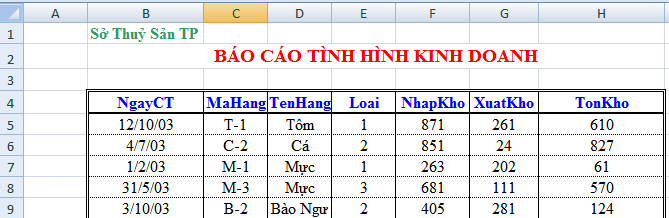 =AND(WEEKDAY(B5=1),WEEKDAY(B5=7))=AND(WEEKDAY(B5)=1,WEEKDAY(B5)=7)=OR(WEEKDAY(B5=1),WEEKDAY(B5=7))=OR(WEEKDAY(B5)=1,WEEKDAY(B5)=7)Ta có bảng dữ liệu như sau:  Công thức nào bên dưới áp dụng cho việc lập vùng điều kiện cho Advanced Filter để tính Tổng NhapKho trong Quý 4=DATEPART(“Q”,B5)=4=AND(B5>=10,B5<=12)Cả a), b) đều đúngCả a), b) đều saiKhi tạo vùng điều kiện cho Advanced Filter có sử dụng hàm để xử lý các điều kiện, thì cần tuân thủ nguyên tắc nào sau đây:Tiêu đề của vùng điều kiện phải giống với tiêu đề của bảng tính chứa dữ liệu gốcTiêu đề của vùng điều kiện phải khác với tiêu đề của bảng tính chứa dữ liệu gốcKhông sử dụng được hàm để tạo vùng điều kiệnCả 3 câu trên đều saiCho biết kết quả của công thức sau: =MID(“Tin học B”,2,2):inTinhọhọcCông thức tính cột Phải trả (C1), biết rằng Phải trả được giảm giá 5% từ Thành tiền (B1) là:=B1*5%=B1*0.05=B1*0.95Tất cả đều đúngTrong bảng tính Excel, ô A5 chứa “Tin” và ô B5 chứa “Học B”. Để ổ C5 cho kết quả là “Tin Học B” (có 1 khoảng trắng ở giữa), ta thực hiện công thức như  sau := A5 + “ “ + B5= A5 + B5= A5 & “ “& B5= A5 & B5Trong Excel, để tìm các số thỏa điều kiện <=5 và >=10, ta dùng :Hàm IF và hàm AND.Hàm IF và hàm OR.Hàm IF và hàm NOT.Tất cả đều đúngVới các biểu thức hay Hàm sau , hãy cho biết biểu thức hay Hàm nào cho kết quả là FALSE:=“Tin học B”>=“Tin học B” =21/6>=4=MOD(11,2)=1Tất cả đều saiHàm MATCH gồm bao nhiêu đối số?2356Hàm INDEX gồm bao nhiêu đối số?2356Để sử dụng chức năng sort với nhiều tiêu chí, ta chọn công cụ:Add LevelAdd FieldAdd ValueAdd CellChức năng copy to another location trong Advanced Filter dùng đểSao chép bảng tính gốc đến vùng khácSao chép kết quả sau khi lọc sang vùng khácSao chép vùng điều kiệnTất cả đều saiACCESSThuộc tính Validation Text của trường A sẽ quy địnhA) Dòng thông báo lỗi khi nhập giá trị của trường A không hợp lệB) Dòng thông báo xuất hiện khi con trỏ di chuyển vào cột AC) Điều kiện đòi hỏi để con trỏ có thể di chuyển vào cột AD) Điều kiện hợp lệ dữ liệu để giới hạn miền giá trị nhập vào trường AThuộc tính nào của MainForm cho phép tạo mối liên kết dữ liệu đúng với SubFormA) Link SubForm và Link MainFormB) Relationship SubForm và Relationship MainFormC) Link Child Field và Link Master FieldD) Casecade Relate FieldQui định dữ liệu nhập kiểu ngày có dạng dd/mm/yy chọn Format làA) Short Date		B) Medium Date	C) Long Date		D) General Quan hệ giữa hai bảng trong cơ sở dữ liệu Access có thể làA) Quan hệ một - nhiềuB) Quan hệ nhiều - mộtC) Quan hệ một - mộtD) Quan hệ một - nhiều, quan hệ một - mộtDữ liệu của một trường có kiểu là AutoNumberA) Luôn luôn tăngB) Luôn luôn giảmC) Access sẽ tự động tăng tuần tự hoặc ngẫu nhiên khi một mẫu tin mới được tạoD) Tùy ý người sử dụngBiết trường DIEM có kiểu Number, chỉ nhận các giá trị từ 0 đến 10, hãy chọn thuộc tính Validation Rule của trường DIEMA) >0 or <=10B) >=0 and <=10C) >[diem]>0 or [diem]<=10D) 0<=[diem]<=10Thuộc tính Control Source của một Form sẽ quy địnhA) Các trường mà Form sẽ gắn kếtB) Bảng chứa dữ liệu mà Form sẽ gắn kếtC) Các trường mà Form sẽ gắn kết và bảng dữ liệu mà Form sẽ gắn kếtD) Form không có thuộc tính nàyTrong Form “Nhanvien” để tạo Textbox nhập liệu cho trường HOTEN thì ta phải đặt các thuộc tínhA) Name=HOTENB) Control Source=HOTENC) Name=HOTEN và Control Source=HOTEND) Đặt Name và Control Source bất kỳMột Form sau khi thiết kế được thể hiện ở bao nhiêu dạng A) 1			B) 2			C) 3			D) 4Khi tạo truy vấn, muốn sắp xếp dữ liệu theo chiều tăng hoặc giảm thì trong vùng lưới ta chọn ở mụcA) IndexB) Index and SortC) SortD) Show Ta thiết lập mối quan hệ giữa các bảng là đểA) Sao chép thông tin giữa các bảngB) Loại bỏ thông tin trùng nhau giữa 2 bảngC) Di chuyển thông tin giữa các bảngD) Truy nhập đúng dữ liệu giữa các bảng có quan hệ với nhauMột khóa chính phảiA) Có giá trị duy nhất (không trùng nhau)B) Không được rỗngC) Xác định duy nhất một mẫu tinD) Có giá trị duy nhất (không trùng nhau); không được rỗng; xác định duy nhất một mẫu tinKhi tạo ra các bảng trong cơ sở dữ liệu Access thì ta nên thực hiện theo trình tự sauA) Tạo liên kết, tạo khóa chính, nhập liệuB) Tạo khóa chính, tạo liên kết, nhập liệuC) Tạo khóa chính, nhập liệu, tạo liên kếtD) Nhập liệu, tạo khóa chính, liên kếtKhi tạo một Form bằng chế độ Design view, thì có thể lấy dữ liệu từA) Một Table hoặc một QueryB) Một hoặc nhiều QueryC) Một Table và nhiều QueryD) Nhiều Table và nhiều QueryKhóa ngoại làA) Một hoặc nhiều trường trong một bảngB) Một mẫu tin đặc biệtC) Không là khóa chính của bảng nào hếtD) Cả ba câu (A), (B), (C) đúngKhi muốn thiết lập quan hệ (Relationship) giữa hai bảng thì mỗi bảng phải A) Có ít nhất một mẫu tinB) Có ít nhất ba trườngC) Có chung ít nhất một trườngD) Cả ba câu (A), (B), (C) đúngMuốn thiết lập quan hệ giữa các bảng, ta thực hiện lệnhA) Edit/Tool…B) Insert/RelationshipsC) View/RelationshipsD) Tool/RelationshipsThuộc tính Validation Rule dùng để làm gìA) Thông báo lỗi khi nhập dữ liệu không hợp lệB) Kiểm tra tính hợp lệ của dữ liệuC) Qui định khoá chínhD) Qui định dữ liệu của FieldBảng LoaiHang có quan hệ 1-n với bảng HangHoa. Khi nhập dữ liệu ta phảiA) Nhập dữ liệu cho bảng LoaiHang trước, rồi sau đó mới nhập dữ liệu cho bảng HangHoaB) Nhập dữ liệu cho bảng HangHoa trước, rồi sau đó mới nhập cho bảng LoaiHangC) Nhập dữ cho bảng nào trước cũng đượcD) Phải xoá hết dữ liệu trong bảng LoaiHang trước khi nhập cho bảng HangHoaThuộc tính Control Source của Textbox qui định điều gìA) Qui định tên Field của Table hay Query mà chúng ta cần hiển thị dữ liệuB) Qui định giá trị hiển thị của Textbox thông qua một biểu thức nào đóC) Qui định tên Table hay Query mà chúng ta cần làm nguồn dữ liệu cho FormD) Cả hai câu (A), (B) đúngThuộc tính Control Source của Label quy địnhA) Label không có thuộc tính nàyB) Qui định tên của LabelC) Qui định giá trị hiển thị của LabelD) Cả ba câu (A), (B), (C) saiĐể tạo nút lệnh (Command Button) trong Form, ta phải đặt nó trong vùng nàoA) Form HeaderB) Form FooterC) DetailD) Tuỳ ýTrên dữ liệu Date/Time, ta có thể thực hiện các phép toánA) Cộng, trừB) Nhân, chiaC) So sánh : <>,>=,<=D) Cả ba câu (A), (B), (C) đúng Qui định nhập kiểu Text tự động đổi thành chữ thường sử dụng mã Fomat làA) >B) <C) @D) &Qui định dữ liệu nhập chỉ được phép là các chữ cái từ A đến Z hoặc ký số từ 0 đến 9 và bắt buộc phải nhập vào, ta sử dụng ký hiệu trong phần khai báo Input Mask làA) ?B) <C) ATrong Table NHANVIEN, nếu muốn trường HOTEN của nhân viên xuất hiện với chữ màu xanh ta thực hiệnA) Input Mask:>[Blue]B) Format:“Blue”C) Format:@[Blue]D) Input Mask:\BlueTrong Form, muốn thu nhỏ  Form tại Form view  thì chọn thuộc tính nàoA) Pop Up: YesB) Control Box: NoC) Min/Max Button: NoneD) Cả hai câu (A), (C) đúngGiả sử hai bảng có quan hệ 1-n với nhau, muốn xóa mẫu tin trên bảng cha (bảng 1) sao cho các mẫu tin có quan hệ ở bảng con (bảng n) cũng tự động xóa theo, thì trong liên kết (Relationship) của hai bảng này ta chọn	A) Cascade Update Related Fields	B) Enforce Referential Integrity	C) Không thể thực hiện được	D) Cascade Delete Related RecordsĐể tạo nút lệnh (Command Button) bằng Wizard cho phép thêm mẫu tin mới, ta chọn loại hành động nào sau đây	A) Record Operations, Add New Record	B) Record Navigation, New Record	C) Record Navigation, Add New Record	D) Go to Record, New Điều khiển TONG là một biểu thức dùng để tính tổng số nhân viên nằm trong vùng Form Footer của Form, muốn xem được kết quả của biểu thức này ta phải hiển thị Form ở chế độ nào	A) Datasheet View	B) Design View	C) Form View	D) Cả ba câu (A), (B), (C) đúngĐể tạo nút lệnh Command Button bằng Wizard cho phép tìm mẫu tin, ta chọn lệnh nào sau đây	A) Record Navigation, Find Record	B) Record Navigation, Find Next	C) Record Operations, Find Record	D) Record Operations, Find NextMuốn tạo ra bảng với dữ liệu nguồn lấy từ những Table hoặc Query, ta sử dụng loại Query nào sau đây	A) Update Query	B) Make Table Query	C) Append Query	D) Select QueryĐể tạo nút lệnh (Command Button) bằng Wizard cho phép di chuyển mẫu tin về mẫu tin đầu tiên, ta chọn loại, hành động nào sau đây	A) Record Navigation, Goto First Record	B) Record Navigation, Goto Last Record	C) Record Navigation, Goto Previous Record	D) Record Navigation, Goto Next RecordĐể tạo nút lệnh (Command Button) bằng Wizard cho phép di chuyển mẫu tin đến mẫu tin kế tiếp, ta chọn loại, hành động nào sau đây	A) Record Navigation, Goto Previous Record	B) Record Operations, Goto Next Record	C) Record Operations, Goto Previous Record	D) Record Navigation, Goto Next RecordCông cụ Query dùng đểA) Cập nhật dữ liệu cho TableB) Trích lọc và tính toán dữ liệu theo điều kiện cho trước từ các Table hoặc QueryC) Xoá các mẫu tin trong TableD) Cả ba câu (A), (B), (C) đúngGiả sử trong Table có trường LUONG có dữ liệu kiểu Number chỉ nhận các giá trị từ 500000 đến 1000000, hãy chọn thuộc tính Validation Rule đúng nhất cho trường LUONG	A) 500000<[LUONG]<=1000000	B) [LUONG]>=500000 Or [LUONG]<=1000000	C) >500000 And<=1000000	D) >=500000 And <=1000000Tạo một Query trong đó có Field NGAY, để Query này chỉ cho phép hiển thị những mẫu tin có NGAY từ 15/04/2009 đến 15/05/2009 thì tại dòng Criteria của Field NGAY ghi	A) >=#15/04/2009# And <#15/05/2009#	B) >=“15/04/2009” And <=“15/05/2009”C) Between #15/04/2009# And #15/05/2009# hoặc >=#15/04/2009# And <=#15/05/2009#	D) Between #15/04/2009# And <#15/05/2009# Để chuyển đổi dạng Form (Single Form, DataSheet, …) ta chọn thuộc tính nào của FormA) Default ViewB) Record SourceC) Navigation ButtonD) Modal